Месячник гражданской обороны.Наименование ОУНазвание мероприятияКраткое описаниеКоличество человекСсылка на проведение мероприятие соц. сетей на сайтах ОУФото МБОУ ЕСОШ № 7 им. О. КазанскогоМастер классПпо ГО и ПБв начальных классахОбучение детей по подготовке средств индивидуальной защиты, при пожаре, при радиационном заражении64https://esosh7.ru/vosprab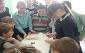 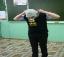 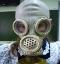 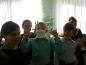 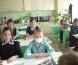 МБОУ ЕСОШ № 7 им. О. КазанскогоПроведение методического объединенияна тему «Гражданская оборона»Краткая характеристика предоставленных макетов, приборов в условиях радиационного, химического, биологического оружия.Среди преподавателей ОБЖ, а так же среди персонала преподавателей и техперсонала школы70https://esosh7.ru/vosprab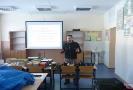 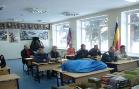 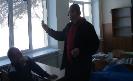 МБОУ ЕСОШ № 7 им. О. КазанскогоПроведение учебных занятий  среди учителей и тех. персоналаПользование индивидуальными средствами защиты. Какие, подручные  средства можно использовать для защиты легких, кожи.60https://esosh7.ru/vosprab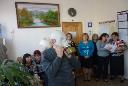 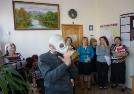 МБОУ ЕСОШ № 7 им. О. КазанскогоМастер класс МЧССовместное проведение и обучение по пожарной безопасности80https://esosh7.ru/vosprab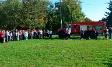 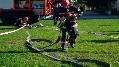 МБОУ ЕСОШ № 7 им. О. КазанскогоМастер классСовместно со специалистами МЧСОказание доврачебной медицинской помощи пострадавшему. Работа с Гошей68https://esosh7.ru/vosprab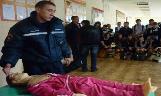 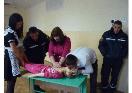 